Okresní fotbalový svaz Šumperk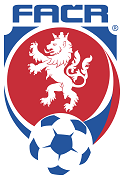 Tyršova 1581/12, 787 01   Šumperk, IČO: 22880429pobočný spolek zapsaný ve spolkovém rejstříku vedeném u Městského soudu v Praze, sp. zn. L 27524-----------------------------------------------------------------------------------------------------Svolání Volební valné hromady OFS Šumperk Určeno klubům Okresního fotbalového svazuV souladu s článkem 14 Stanov OFS Šumperk, svolává tímto Výkonný výbor Okresního fotbalového svazu Šumperk Volební valnou hromadu OFS Šumperk na den 23. ledna 2021 od 10:00 hodin (prezentace od 9,15 hodin) v areálu Provozní Nový Malín s.r.o. (Nový Malín č. p. 240) areál bývalého zemědělského družstva Nový Malín. V souvislosti s konáním Valné hromady upozorňujeme na ustanovení čl. 15. odst. 3,4 a 5 Stanov OFS. Kandidatury na všechny volené funkce VV OFS se předkládají pouze písemně, a to poštou doporučeným dopisem či osobním doručením na sekretariát OFS v úřední dny. Jeden týden před konání Valné hromady OFS, tj. poslední úřední den čtvrtek 14. 1. 2021 do 16:30 hodin. Program: 1. Zahájení, Volba předsedajícího VH 2. Schválení sčitatelů 3. Schválení pracovního předsednictva, schválení jednacího a volebního řádu VH 4. Volba mandátové, návrhové a volební komise 5. Zpráva mandátové komise 6. Schválení programu jednání Valné hromady 7. Zpráva o stavu rozvoje fotbalu v okrese a činnosti výkonného výboru OFS 9. Zpráva o hospodaření OFS 10. Zpráva revizní komise OFS 11. Vystoupení předsedy volební komise 12. Volba předsedy OFS (vystoupení kandidátů pokud o to požádají) 13. Volba členů VV OFS (vystoupení kandidátů pokud o to požádají) 14. Volba členů revizní komise OFS 15. Diskuse – delegáti VH, vystoupení hostů 16. Schválení usnesení VH 17. Závěr  Delegátům Valné hromady budou pozvánky i delegační lístky zaslány s dostatečným předstihem  Radim Netopil                                                                                    Bohuslav CharvátSekretář OFS Šumperk                                                                     předseda OF Šumperk